Besök Smultronställen på åtta olika mässor under 2016!Under 2016 kommer Smultronställen att ställa ut på åtta olika mässor under året fördelat på två bröllopsmässor samt sex mässor med inriktning konferens. Smultronställens mässår 2016 inleds med Bröllopsmässan på Grand Hôtel i Stockholm 22-24 januari.Smultronställen representerar drygt 30 anläggningar placerade från Hälsingland i norr till Skåne i söder. När du besöker Smultronställen på någon av nedanstående mässor erbjuds du en unik möjlighet att lära känna samtliga anläggningar i sammanslutningen. De personer du möter i montern är väl insatta i vad de olika anläggningarna har att erbjuda och guidar dig till rätt val utifrån dina preferenser. Tack vare anläggningarnas geografiska spridning och unika kvaliteter finner du som mässbesökare ett gediget urval vare sig det gäller en privatbokning eller om du söker en inspirerande plats för nästa konferens. 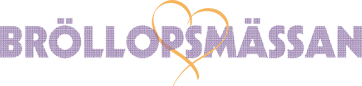 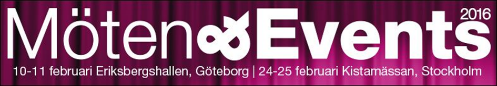 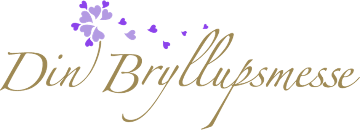 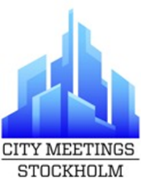 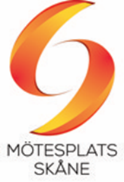 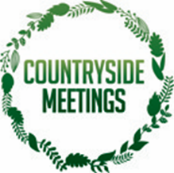 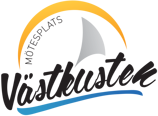 